NamibiaNamibiaNamibiaMarch 2024March 2024March 2024March 2024MondayTuesdayWednesdayThursdayFridaySaturdaySunday123456789101112131415161718192021222324Independence Day25262728293031Good FridayEaster Sunday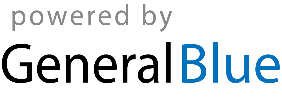 